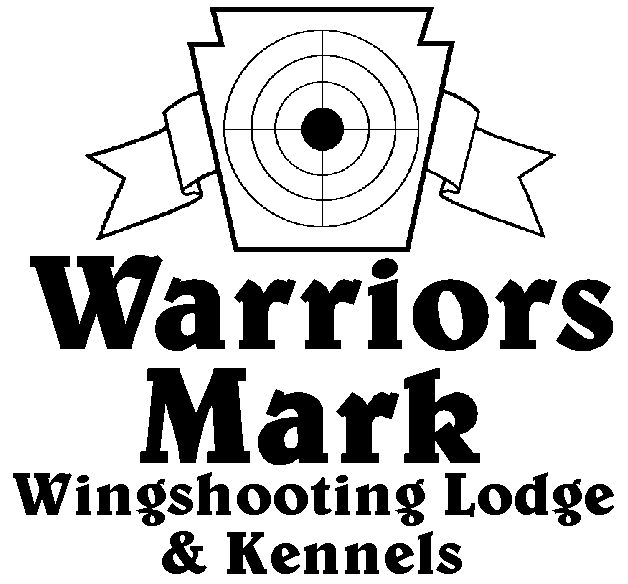 548 Hunt Club Dr. Ginter, PA 16651 
814-378-8380 www.warriorsmark.comRESULTS - The 2010 Chukar Challenge was held at Warriors Mark Wingshooting Lodge. We want to thank all those who participated in the event as well as the many spectators who came to watch even with the down pours of rain.  The following are the results of each division and class represented at this event. We would like to remind you of three other events coming up:  Lion Country Birddog Days September, 11 2010,  PA State Open Pheasant Championship to be held October 23 & 24, 2010, and the 2010 Chukar Challenge/Hunting Dog Championship already scheduled for March 12 & 13, 2010.Puppy Pointing NAME			DOG		BREED					SCORE*#Don Fix		Rose		German Shorthair Pointer		174*Brad Minnick		Lilly		German Shorthair Pointer		170              Nick Gates		Alex		English Setter				150Tom Launer		Buddy		German Shorthair Pointer		130#Mark Rozum		Elvira		Labrador Retriever			  95Single PointingNAME			DOG		BREED					SCORE*John Zalewski	             Alli		German Shorthair Pointer		343*John Zalewski		Snap		German Shorthair Pointer		341*Brad Minnick		Haley		German Shorthair Pointer		326Shawn Bernecky	Darty		Pointer					326Brad Minnick		Snap		Pointer					322Jim Hughes		Pepper		German Shorthair Pointer		321John Zalewski		Max	             German Shorthair Pointer                        319Shawn Garris		Amos                 German Shorthair Pointer		315Mike Luke		Rose		English Setter				312Mark Minnick		Hunter		Brittany			              	299Mark Minnick		Zizzy		Brittany    				298Shawn Bernecky	Dyson		Pointer					298Gene Showers		Cotton		German Shorthair Pointer		291#Rich VanNosdeln	Deacon		English Setter				290Roy Hurd		Heidi		Brittany					289Jim Hughes		Pepper		German Shorthair Pointer		273Dallas Baird		Luke		German Shorthair Pointer		270#Garret Thomas	Clint		Weimaraner			       	260Nathan Green		Deacon		German Shorthair Pointer		238	Team PointingNAME			PARTNER		DOG	       BREED      		            SCORE*#Andy Walowen	Joe Ihlenfeid 		Willy	       German Shorthair Pointer	441*#Garret Thomas         	Kevin Smithmyer    	Clint             Weimaraner                         392*Jim Houppert                Joe Cox	             Gertie	       Weimaraner                         346Puppy FlushingNAME		            DOG  		BREED					SCORE	 *Jamie Klark		Nugent		Labrador Retriever			218*Tim McGarry		Nox		Labrador Retriever			213Tim McGarry		Nox	             Labrador Retriever                                   196Ron Guidas		Scout		Springer Spaniel			184					Single FlushingNAME			DOG		BREED					SCORE*Kevin Keisel                  Rigel		Labrador Retriever			347*Mike Baronio                 Tyson		Labrador Retriever			346*Kevin Keisel	             Aurora		Labrador Retriever                                   344David Miller	             Rayne		Labrador Retriever			341Rob Smith		Dakota		Labrador Retriever			340#Jake Huff                        Molly     	Golden Retriever			339Matt Brooker 		Blade 		Labrador Retriever			336Tom Carroll                    Mozie		Labrador Retriever                                   335Bob Long		Ozzy		Labrador Retriever			334Dave Miller		Rumble		Labrador Retriever       			334Jeff Thomas                   Autumn		Am. Cocker Spaniel			333Richard Smith                Dyna		Labrador Retriever			331Mike Baronio                  Hunter		Labrador Retriever			330Jeff Thomas                   Cletus                Am. Cocker Spaniel			329#Barry Anderson              Ruby		Labrador Retriever			325#Charles Squillante	Roxy                  Springer Spaniel			325Richard Smith	             Asa		Labrador Retriever			323Jim Squillante	             Summer	Labrador Retriever			322Denny Massa	             Thunder	Labrador Retriever			301John Zalewski		Duke		Labrador Retriever			270Team FlushingNAME			PARTNER		DOG	       	BREED	 	  	SCORE*David Miller		Kevin Keisel		Rayne		Labrador Retriever	475	*David Miller	 	Kevin Keisel		Rumble		Labrador Retriever     	470	*Kevin Keisel                  David Miller                    Rigel           	Labrador Retriever     	468#Jake Huff                      Chris Foust                    Molly	      	Golden Retriever         	460#Bob Long	             Chip Good                      Ozzy           	Labrador Retriever	459#Greg Schultheis	Ray May		Millie	       	Labrador Retriever      	453Pete Rizzo	             Pete Rizzo Jr.	             Cody           	En. Cocker Spaniel      	436*Trophy Winners 
#Option Pool Winners